Στις  7/8/9   Μαρτίου του 2013 πραγματοποιήθηκε το 11ο Μοντέλο Ηνωμένων Εθνών (Μ.U.N.).  Η εκδήλωση διοργανώθηκε από το Αριστοτέλειο κολλέγιο  σε συνεργασία με τον εκδοτικό οίκο  Εxpress Publishing kαι φιλοξενήθηκε στις εγκαταστάσεις του Αριστοτελείου Κολλεγίου και στο αμφιθέατρο του εκκλησιαστικού ιδρύματος Άγιος Γρηγόριος ο Παλαμάς ( Διακονία) Το σχολείο μας πήρε μέρος στην διοργάνωση  με 8 μαθητές,  που εκπροσώπησαν την Αυστρία, και  με υπεύθυνη καθηγήτρια την κ. Κυριαζίδου Ειρήνη. Κάθε μαθητής ήταν μέλος μιας ξεχωριστής επιτροπής: Legal (Κωνσταντάκης Ανδρέας – Α λυκείου)Strengthening the rule of law: Children and the Internet.Economic & Financial (ECOFIN) (Νίκου Χάρης - Β λυκείου)Reducing the Debt Vulnerability of Developing Nations Through an Inclusive International Financial SystemSocial Hummanitarian & Cultural (SOCHUM) ( Ιορντάνοβ Γιώργος - Β λυκείου)The Protection of Human Rights in peaceful protests and the fight against Extremism.Economic & Social (ECOSOC) (  Μπαλίκογλου Γιάννης - Α λυκείου)Tackling Global UnemploymentHuman Rights Council (UNHRC) (Καμανλίδου Αναστασία - Β λυκείου)The rights of refugees, returnees and displaced persons.Security Council (UNSC) (Πολύζου Ιφιγένεια - Β λυκείου)The situation in Syria.World Health Organisation (WHO) (Κεραμάρη Ευαγγελία – Β λυκείου)Health Concerns, Ongoing Research, and Possible Solutions Concerning Mental Health IssuesUnited Nation Education Scientifin & Cultural Organisation (UNESCO) (Καλλιτσουνάκη Ελένη - Β λυκείου)The Protection of Children from school violence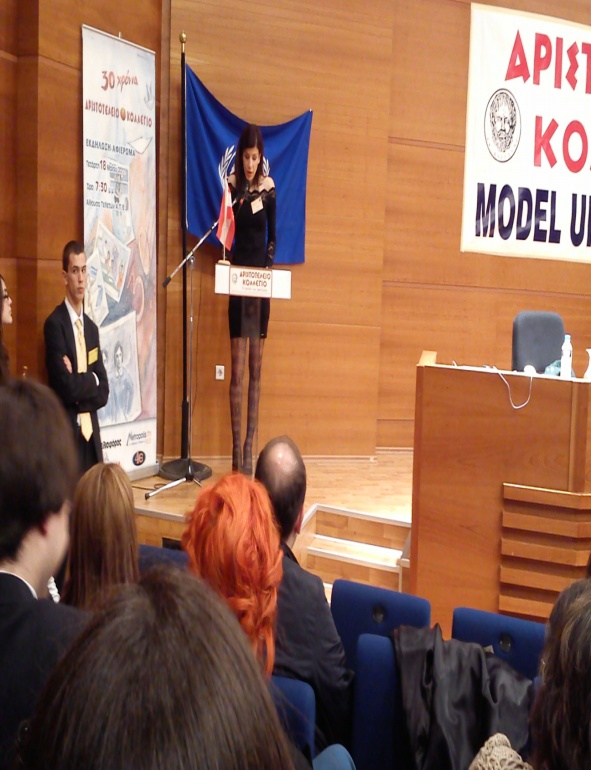 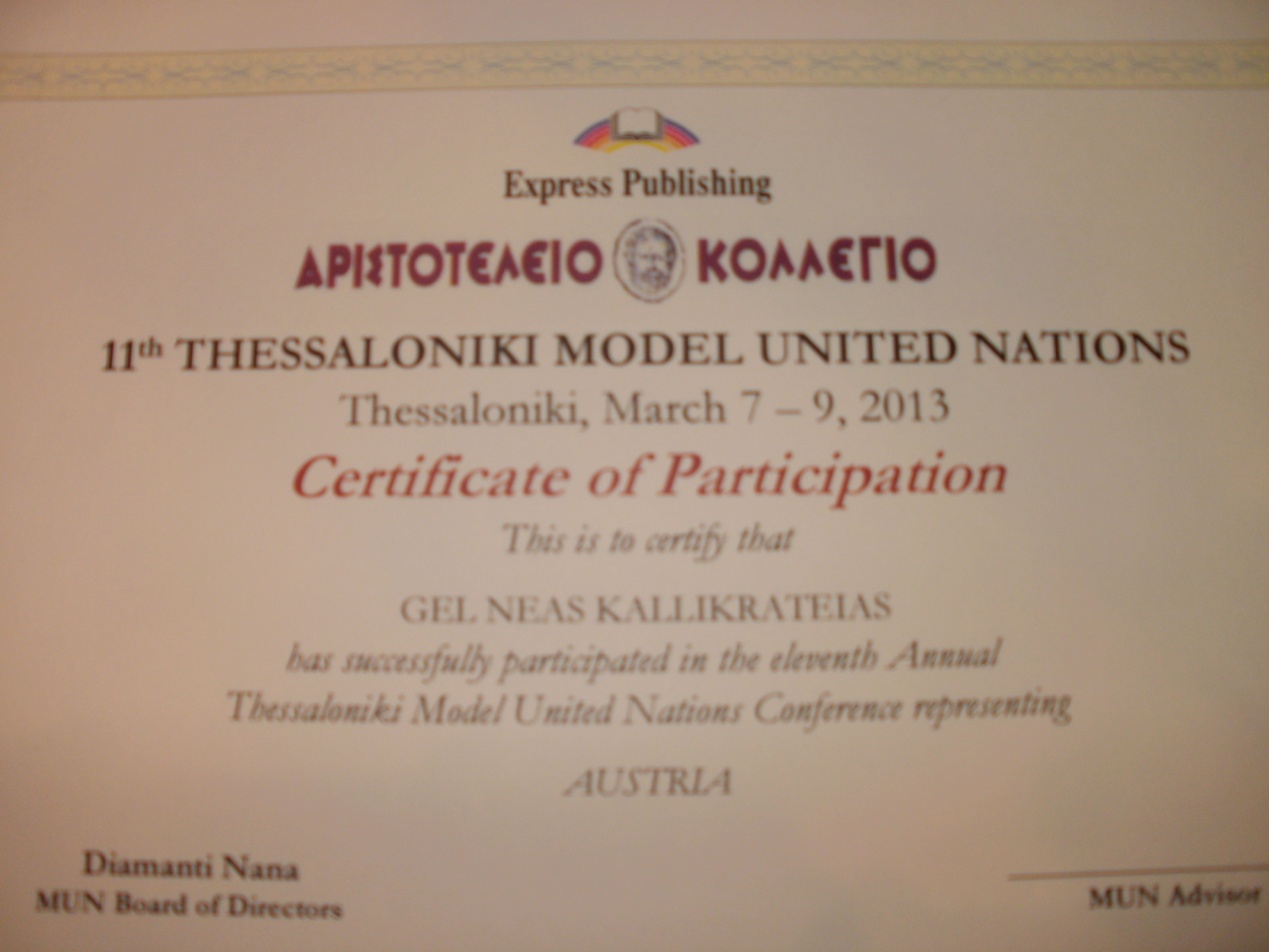 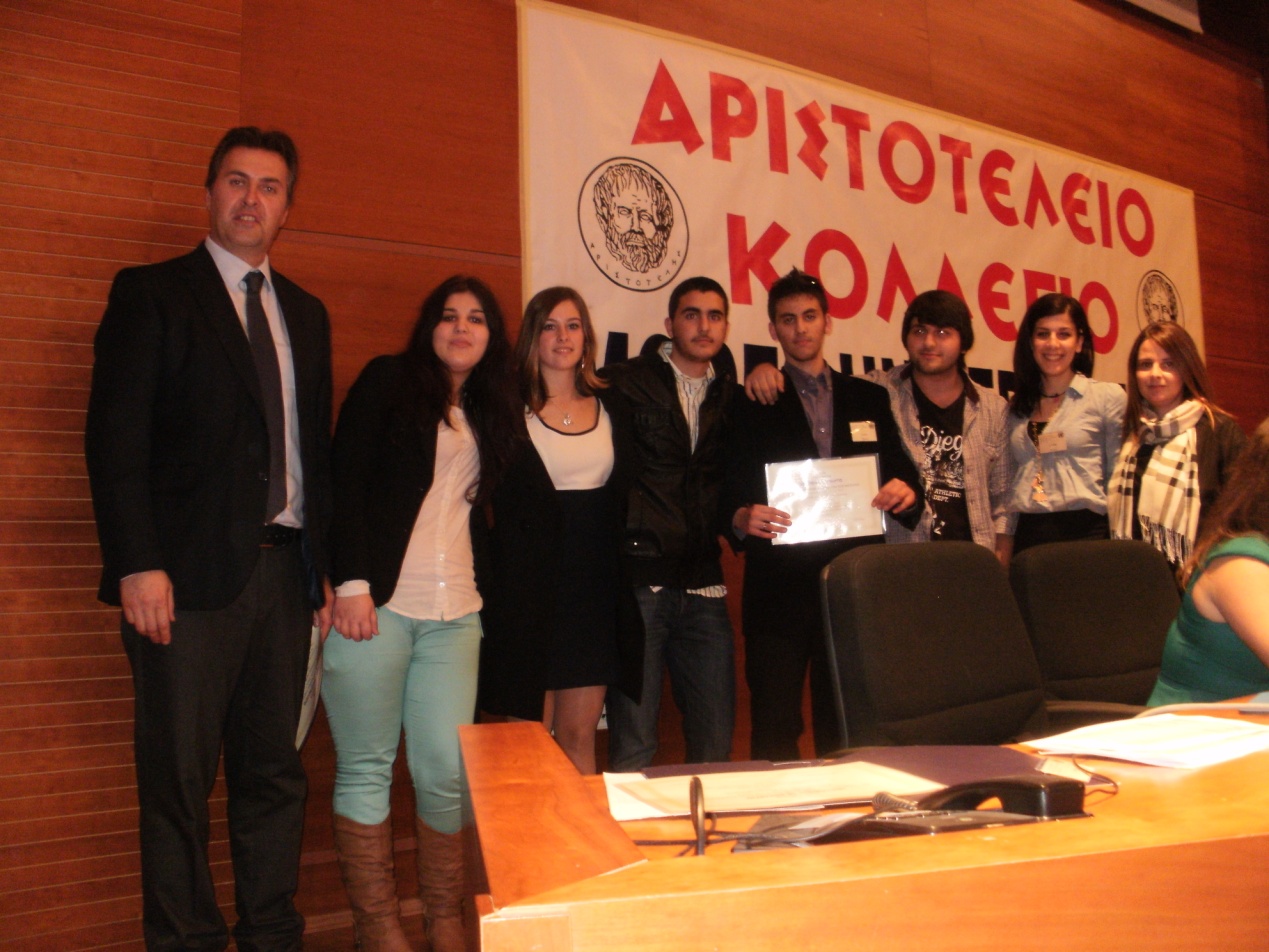 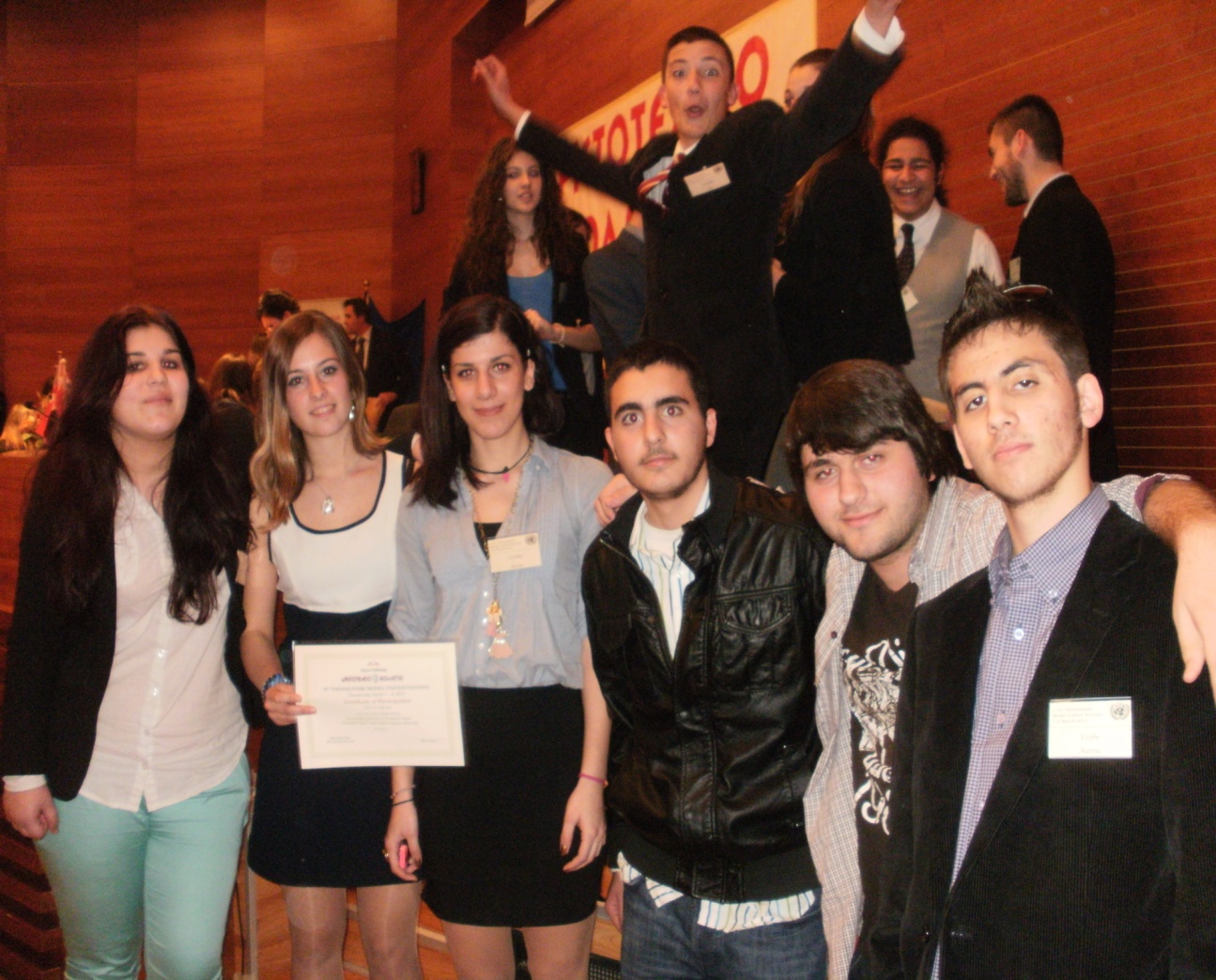 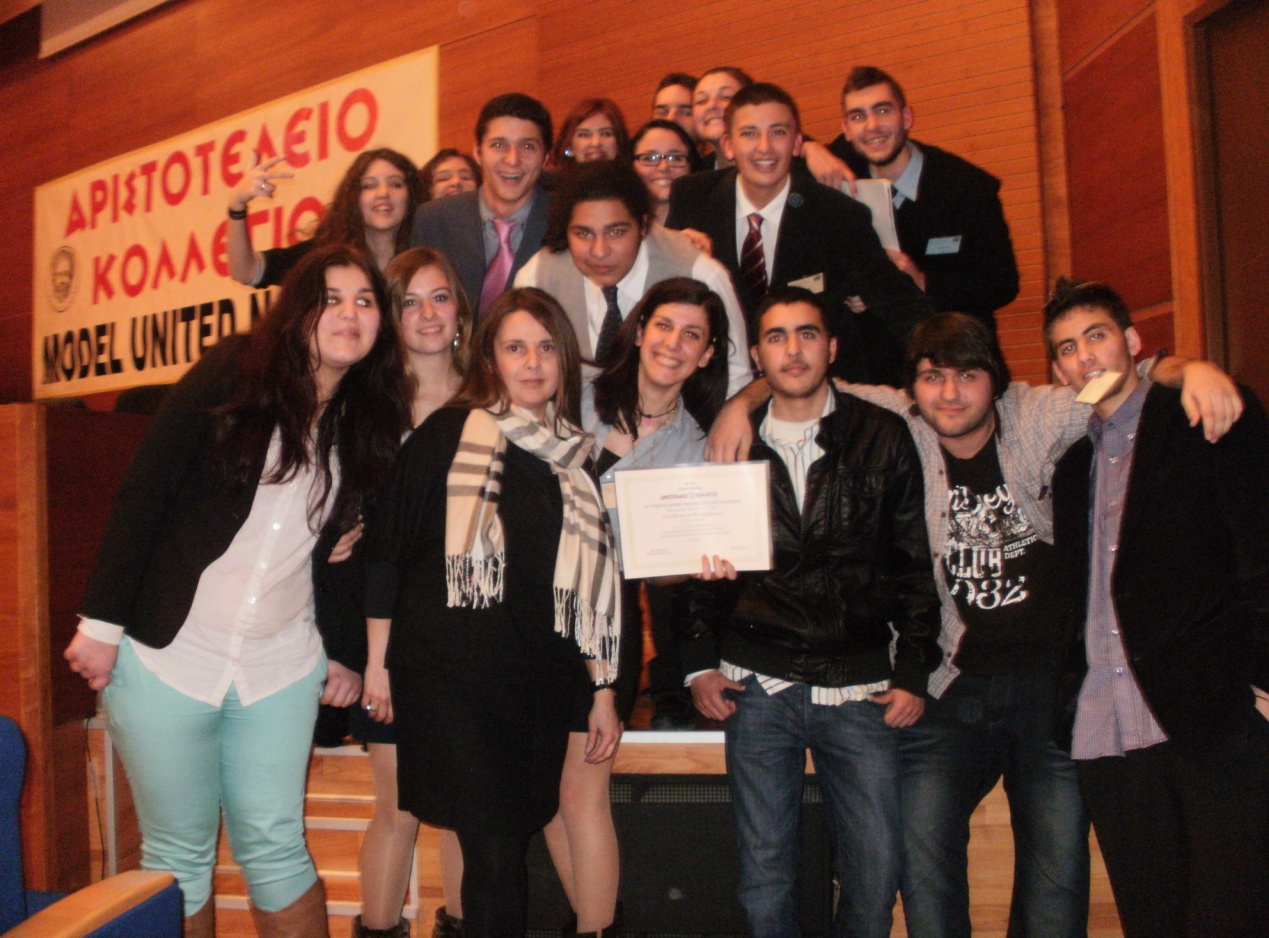 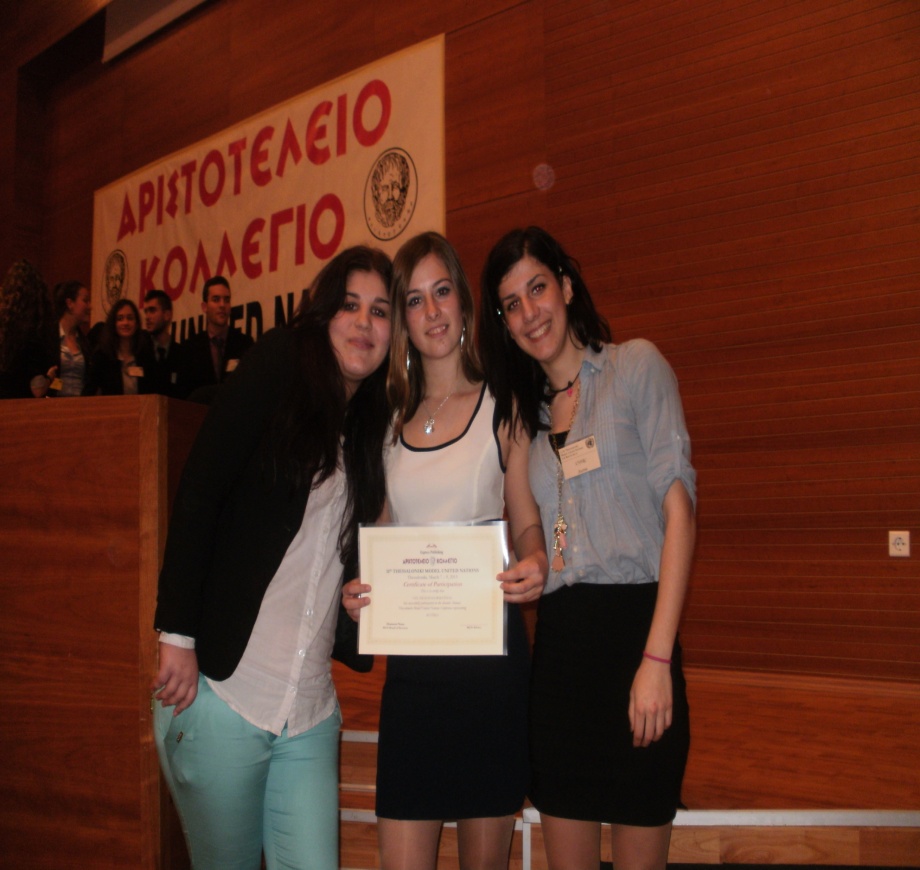 